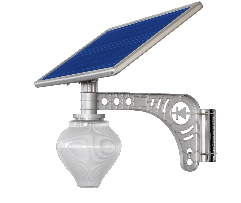 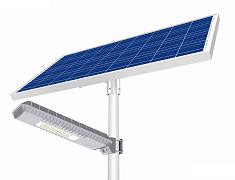 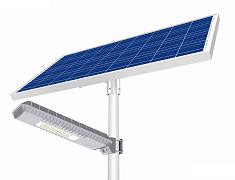 Remark:The quotation is valid within 15days;The quotation date is 14th Oct, 2021;All prices are based on EXW;The Fob Shanghai price based on customer order quantity;5 years warranty.ModelConfigurationLumenUnit price MOQ≥500setsPictureInstall heightSolar LED Garden lightSolar LED Garden lightSolar LED Garden lightSolar LED Garden lightSolar LED Garden lightSolar LED Garden light10W Gold Apple LightSolar panel: 5V/18W, life time: 25years.LAMP: Common LED 10W, life time: 50000 hours.Battery: 3.2V/13AH LiFePO4 battery, life time: 8-12 years.Lighting time: All night lighting, the first 4hrs full power lighting, the rest night lighting is intelligent power control.810Lm$30.00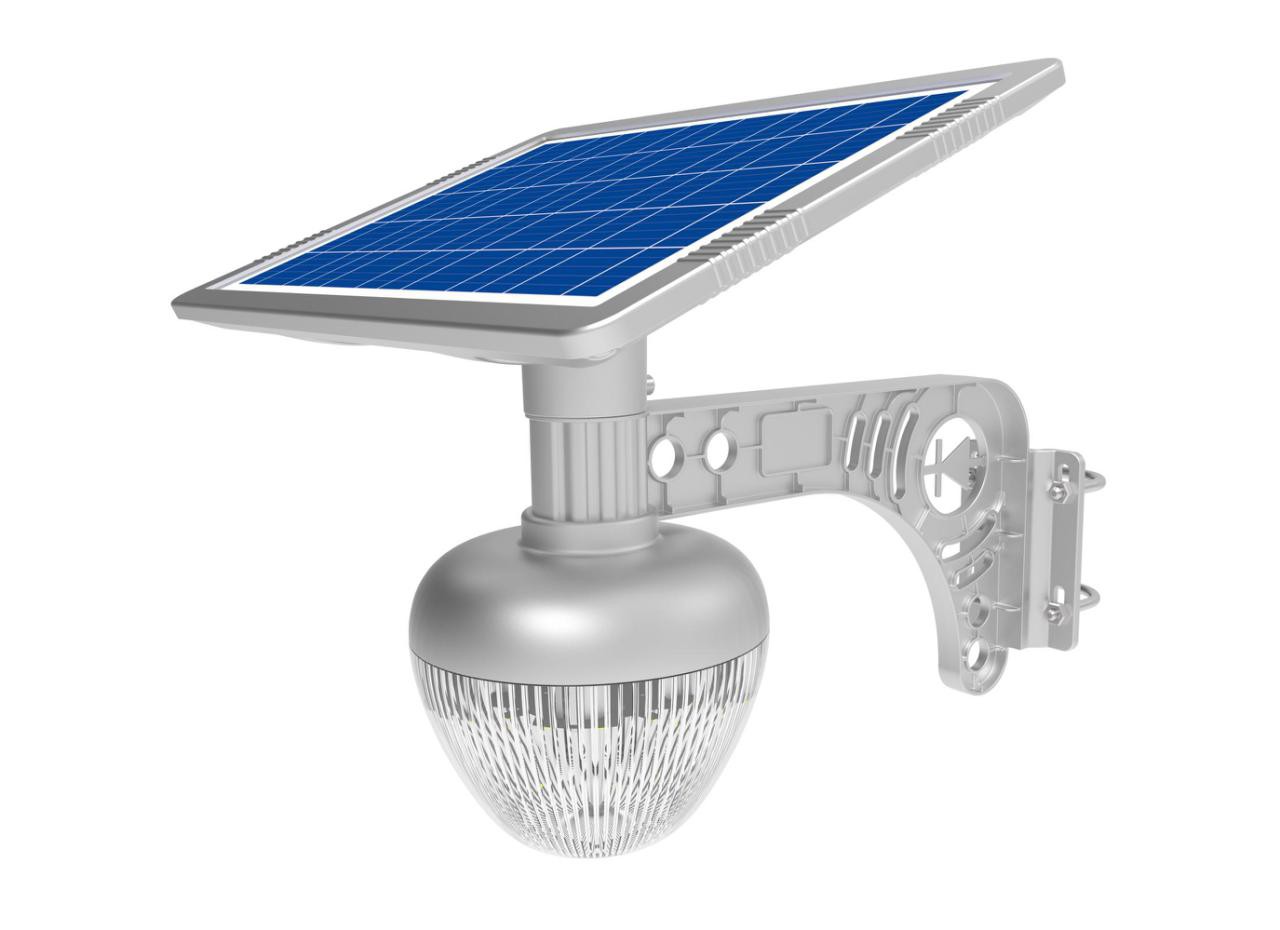 3-5m15W Gold Peach LightSolar panel: 5V/30W, life time: 25years.LAMP: Common LED 15W, life time: 50000 hours.Battery: 3.2V/26AH LiFePO4 battery, life time: 8-12 years.Lighting time: All night lighting, the first 4hrs full power lighting, the rest night lighting is intelligent power control.880Lm$38.00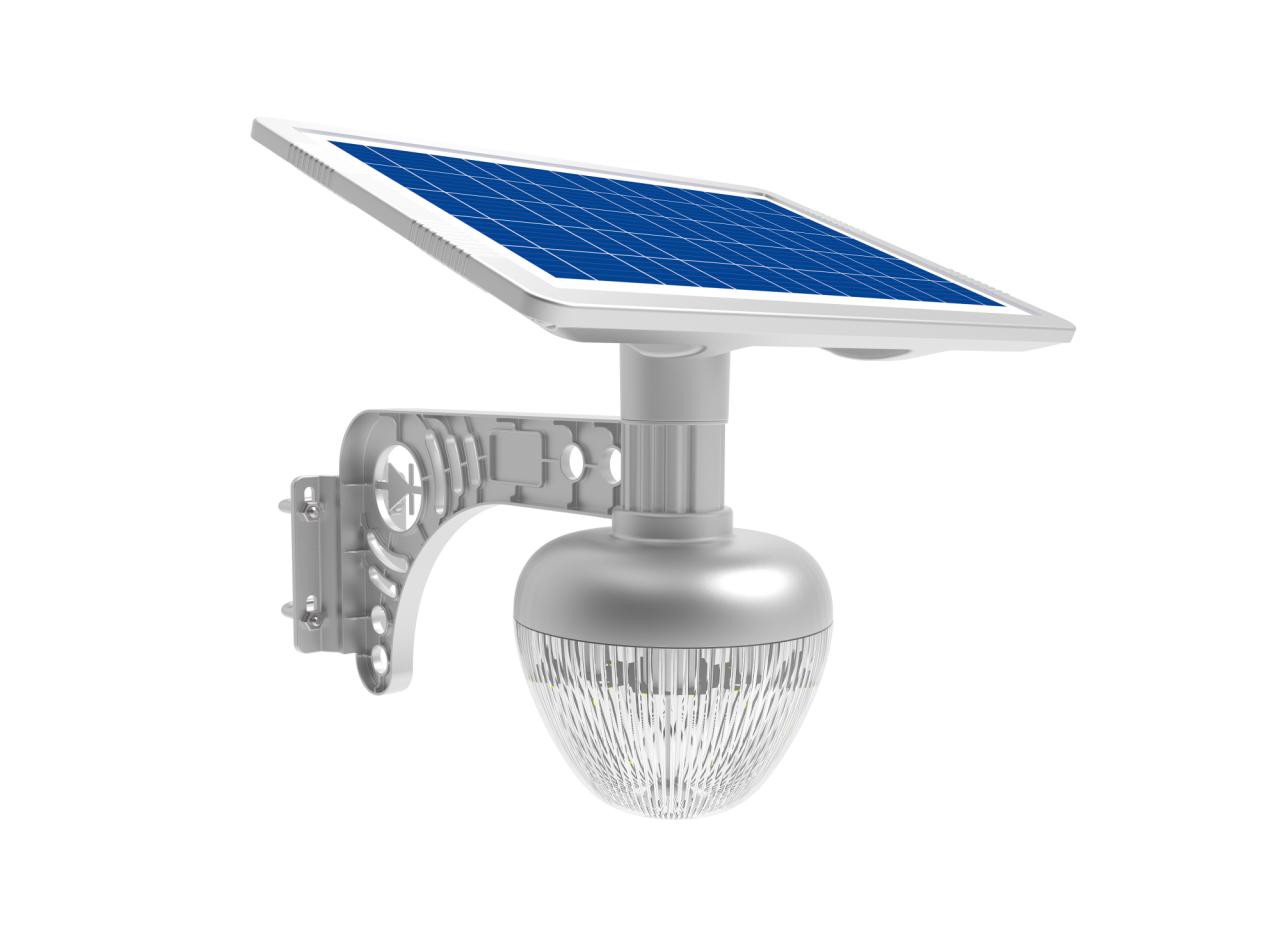 3-5m7W Apple light 1.0SSolar panel: 5V/18W, life time: 25years.LAMP: Imported LED 450lm, common LED 7W,life time: 50000 hours.Battery: 3.2V/13AH LiFePO4 battery, life time: 8-12 years.Lighting time: All night lighting, the first 4hrs full power lighting, the rest night lighting is intelligent power control.450lm$30.50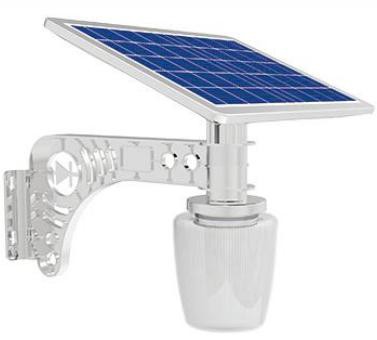 2.5-3.5m7W Lotus light 1.0Solar panel: 5V/18W, life time: 25years.LAMP: Imported LED 660lm,common LED 7W,life time: 50000 hours.Battery: 3.2V/20AH LiFePO4 battery, life time:8-12 years.Lighting time: All night lighting, the first 4hrs full power lighting, the rest night lighting is intelligent power control.660lm$32.00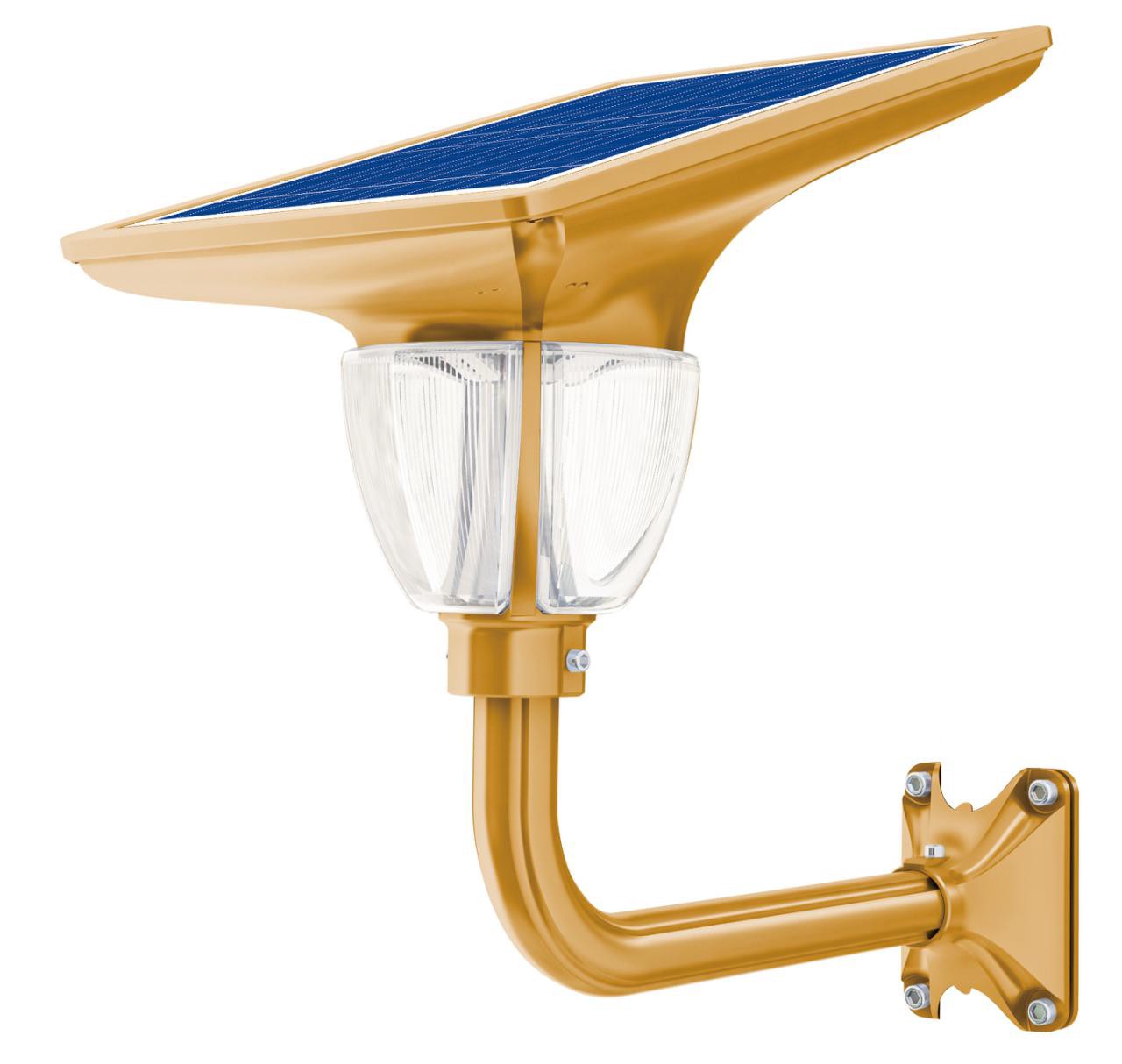 2.5-3.5m15W Peach light 1.0Solar panel: 5V/36W, life time: 25years.LAMP: Imported LED 880lm,common LED 15W, life time: 50000 hours.Battery: 3.2V/26AH LiFePO4 battery, life time: 8-12 years.Lighting time: All night lighting, the first 4hrs full power lighting, the rest night lighting is intelligent power control.880lm$41.003-5m7W Flat light 1.0SSolar panel: 5V/15W, life time: 25years.Lamp:  Imported LED,common LED 15W, life time: 50000 hours.Battery: 3.2V/13AH LiFePO4 battery, life time: 8-12 years.Lighting time: All night lighting, the first 4hrs full power lighting, the rest night lighting is intelligent power control.450lm$22.00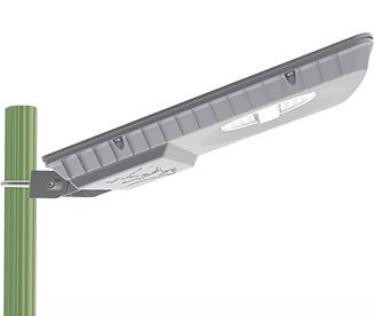 3-4mSolar Lawn LightSolar panel: 5V/5W, life time: 25years.Lamp:  Imported LED 270lm,common LED 2.5W, life time: 50000 hours.Battery: 3.2V/5.5AH LiFePO4 battery, life time: 8-12 years.Lighting time: All night lighting, the first 4hrs full power lighting, the rest night lighting is intelligent power control.270lm$34.00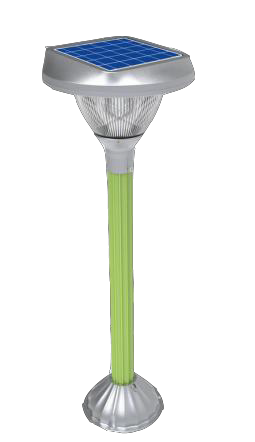 Solar Ceiling LightSolar panel: 5V/30W, life time: 25years.LAMP: Imported LED, 1080lm common LED 15W.Battery: 3.2V/25AH LiFePO4 battery, life time: 8-12 years.Lighting time: All night lighting, pre 4hrs full power lighting, then intelligent power control.use remote_controller switch on and off at any time1080lm$33.00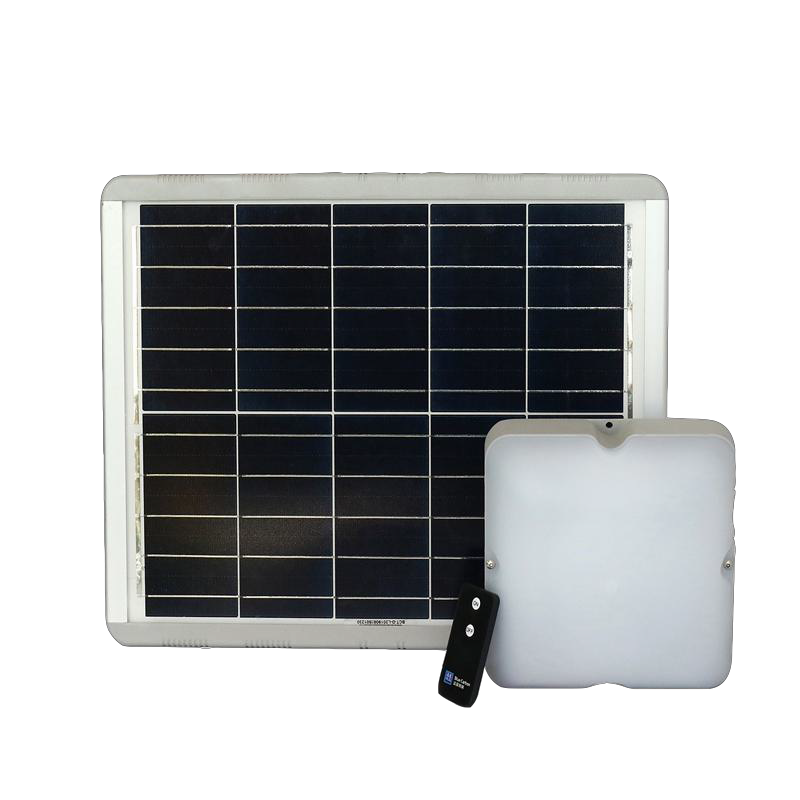 Solar LED Street lightSolar LED Street lightSolar LED Street lightSolar LED Street lightSolar LED Street lightSolar LED Street light20w Solar Jade LightSolar panel: 5V/45W, life time: 25years.LAMP: Imported LED1800lm,common LED 20W, life time: 50000 hours.Battery: 3.2V/35±5AH LiFePO4 battery, life time: 8-12 years.Lighting time: 6+x/Intelligent power control,and can use remote control to adjust brightness and working mode.1800lm$41.00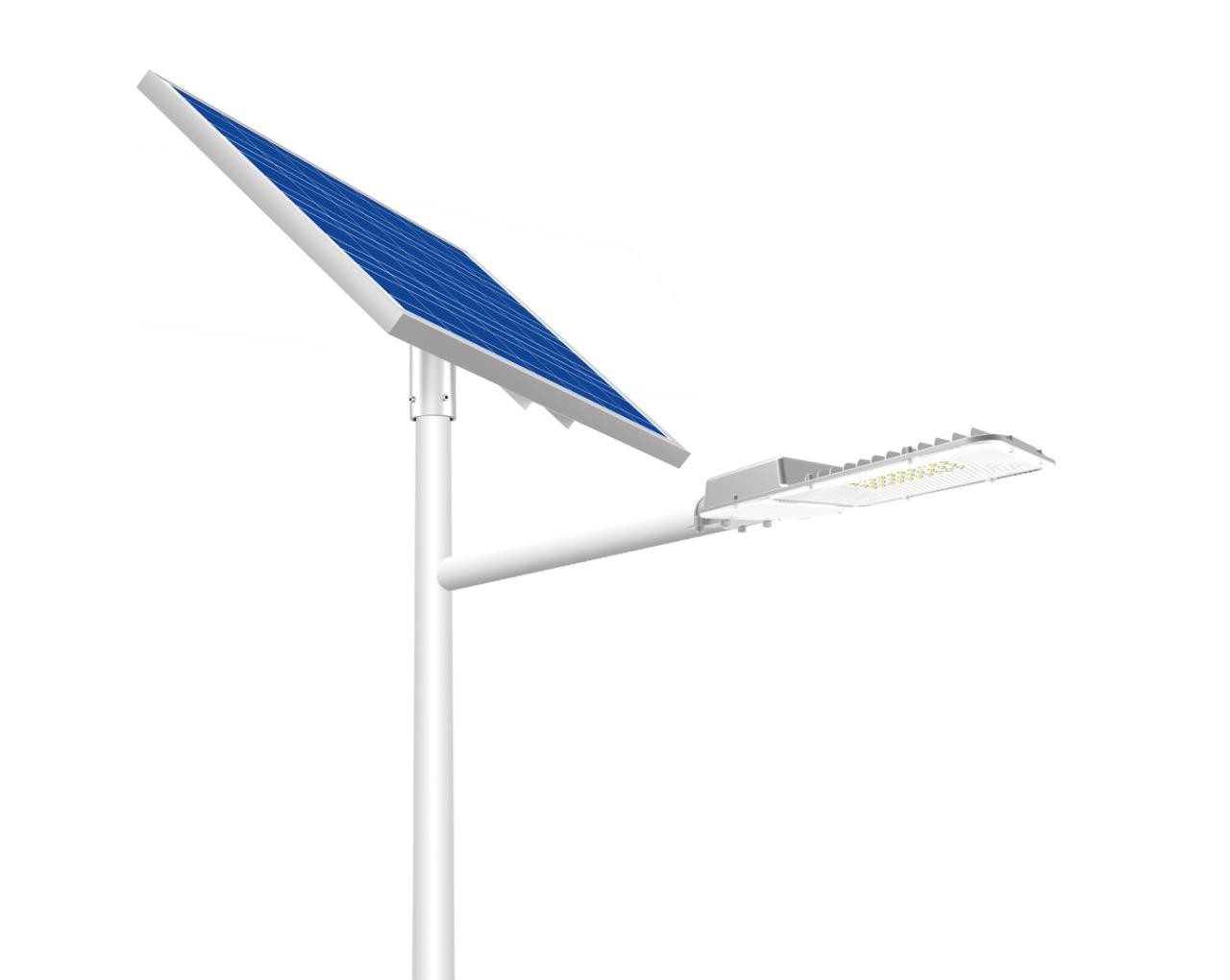 5-6mModelConfigurationLumenUnit price MOQ≥500setsPictureInstall height30W Solar Jade LightSolar panel: 5V/80W, life time: 25years.LAMP: Imported LED3200lm,common LED 30W, life time: 50000 hours.Battery: 3.2V/50±5AH LiFePO4 battery, life time: 8-12 years.Lighting time: 6+x/Intelligent power control,and can use remote control to adjust brightness and working mode.3200lm$60.00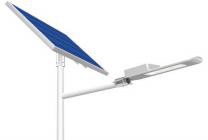 6-8m50W Solar Jade LightSolar panel: 5V/120W, life time: 25years.LAMP: Imported LED5400lm,common LED 50W, life time: 50000 hours.Battery: 3.2V/65±5AH LiFePO4 battery, life time: 8-12 years.Lighting time: 6+x/Intelligent power control,and can use remote control to adjust brightness and working mode.5400lm$88.008-10m30W Pure precious lightSolar panel: 5V/80W, life time: 25years.LAMP: Imported LED 3200lm,common LED 30W, life time: 50000 hours.Battery: 3.2V/50±5AH LiFePO4 battery, life time: 8-12 years.Lighting time: 6+x/Intelligent power control,and can use remote control to adjust brightness and working mode.3200lm$58.00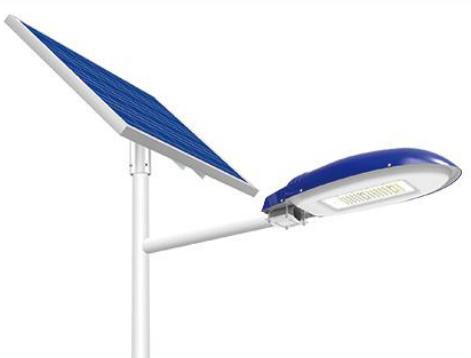 6-8m50W Pure precious lightSolar panel: 5V/120W, life time: 25years.LAMP: Imported LED 5400lm, common LED 50W,life time: 50000 hours.Battery: 3.2V/65±5AH LiFePO4 battery, life time: 8-12 years.Lighting time: 6+x/Intelligent power control,and can use remote control to adjust brightness and working mode.5400lm$82.008-10m50WBlue Fire light 2.0Solar panel: 5V/120W, life time: 25years.LAMP: Imported LED 5400lm, common LED 50W,life time:50000 hours.Battery: 3.2V/65±5AH LiFePO4 battery, life time: 8-12 years.Lighting time: All night lighting, the first 4hrs full power lighting, the rest night lighting is intelligent power control.5400lm$115.00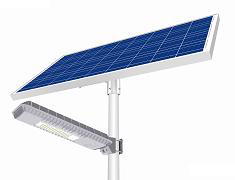 7-8m70WBlue Fire light 2.0Solar panel: 5V/135W(Mono), life time: 25years.LAMP: Imported LED 7700lm, common LED 70W,life time:50000 hours.Battery: 3.2V/140±5AH LiFePO4 battery, life time: 8-12 years.Lighting time: All night lighting, the first 4hrs full power lighting, the rest night lighting is intelligent power control.7700lm$166.007-8m80WBlue Fire light 2.0Solar panel: 5V/160W, life time: 25years.LAMP: Imported LED 8000lm,common LED 80W, life time: 50000 hours.Battery: 3.2V/160±5AH LiFePO4 battery, life time: 8-12 years.Lighting time: All night lighting, the first 4hrs full power lighting, the rest night lighting is intelligent power control.8000lm$188.008-10m120WBlue Fire light 2.0Solar panel: 5V/180W(Mono), life time: 25years.LAMP: Imported LED 13600lm, common LED 120W,life time: 50000 hours.Battery: 3.2V/200±5AH LiFePO4 battery, life time: 8-12 years.Lighting time: All night lighting, the first 4hrs full power lighting, the rest night lighting is intelligent power control.13600lm$235.00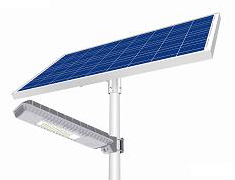 10-12m80W Flat lightSolar panel: 5V/80W(Mono), life time: 25years.LAMP: Imported LED 6000lm, common LED 60W,life time: 50000 hours.Battery: 3.2V/100AH LiFePO4 battery, life time: 8-12 years.Lighting time: 6+x/Intelligent power control,and can use remote control to adjust brightness and working mode.6000lm$115.00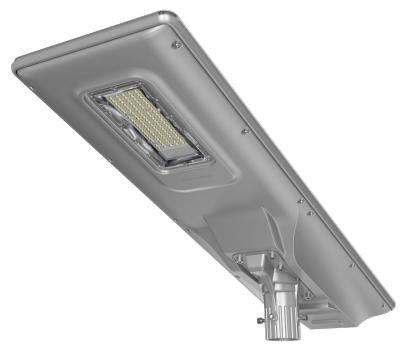 6-8m100W Flat lightSolar panel: 5V/100W(Mono), life time: 25years.LAMP: : Imported LED 8000lm, common LED 80W,life time: 50000 hoursBattery: 3.2V/200±5AH LiFePO4 battery, life time: 8-12 years.Lighting time: 6+x/Intelligent power control,and can use remote control to adjust brightness and working mode.8000lm$147.008-10mModelConfigurationLumenUnit price MOQ≥500setsPictureInstall heightSolar LED Flood lightSolar LED Flood lightSolar LED Flood lightSolar LED Flood lightSolar LED Flood lightSolar LED Flood lightWaWa Light 1.0Solar panel: 5V/12W, life time: 25years.LAMP: Imported LED, 600lmBattery: 3.2V/13AH LiFePO4 battery, life time: 8-12 years.Lighting time: 6+x/Intelligent power control,and can use remote control to adjust brightness and working mode.600lm$18.00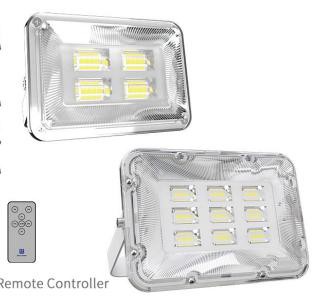 WaWa Light 2.0Solar panel: 5V/36W, life time: 25years.LAMP: Imported LED, 1500lmBattery: 3.2V/20AH LiFePO4 battery, life time: 8-12 years.Lighting time: 6+x/Intelligent power control,and can use remote control to adjust brightness and working mode.1500lm$32.00WaWa Light 3.0Solar panel: 5V/36W, life time: 25years.LAMP: Imported LED, 1600lmBattery: 3.2V/25AH LiFePO4 battery, life time: 8-12 years.Lighting time: 6+x/Intelligent power control,and can use remote control to adjust brightness and working mode.1600lm$36.00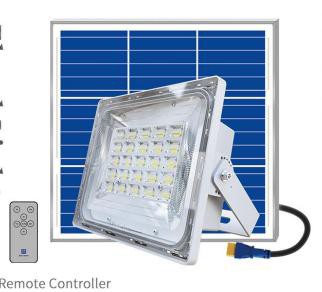 WaWa Light 4.0Solar panel: 5V/50W, life time: 25years.LAMP: Imported LED,2200lm.Battery: 3.2V/45AH LiFePO4 battery, life time: 8-12 years.Lighting time: 6+x/Intelligent power control,and can use remote control to adjust brightness and working mode.2200lm$44.00WaWa Light 5.0Solar panel: 5V/80W, life time: 25years.LAMP: Imported LED,3500lmBattery: 3.2V/60AH LiFePO4 battery, life time: 8-12 years.Lighting time: 6+x/Intelligent power control,and can use remote control to adjust brightness and working mode.3500lm$67.00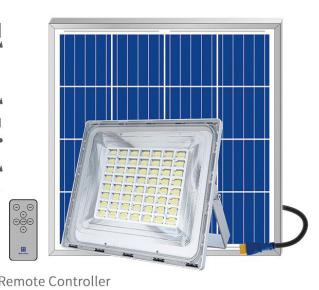 WaWa Light 6.0Solar panel: 5V/120W, life time: 25years.LAMP: Imported LED, 5600lmBattery: 3.2V/80AH LiFePO4 battery, life time: 8-12 years.Lighting time: 6+x/Intelligent power control,and can use remote control to adjust brightness and working mode.5600lm$77.00